Приложение № 2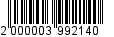 УТВЕРЖДЕНпостановлениемадминистрации от ______________ № ________СОСТАВконкурсной комиссии по отбору СОНКОПредседатель комиссии:Заместитель председателя:Секретарь:Члены комиссии:	_____________Фролова 
Елена Ивановна- заместитель главы администрации 
МО «Всеволожский муниципальныйрайон» Ленинградской области 
 по социальному развитиюГончарова
Ирина Геннадьевна- председатель комитета по социальным вопросам администрации МО «Всеволожский муниципальный район» Ленинградской областиАсотова 
Алла Валерьевна- главный специалист по межнациональным отношениям отдела по молодежной политике, 
туризму и межнациональным отношениям администрации МО «Всеволожский муниципальный район» Ленинградской областиКухарева 
Анжелика Викторовна- специалист отдела развития муниципальной системы образования комитета по образованию администрации МО «Всеволожский муниципальный район» Ленинградской областиКраскова
Наталья Вадимовна- начальник отдела культуры администрации МО «Всеволожский муниципальный район»	Чуркин 
Андрей Витальевич- начальник отдела физической культуры и спорта администрации МО «Всеволожский муниципальный район»Шмата 
Елена Станиславовна- главный редактор газеты «Наше Приладожье», секретарь Общественной Палаты Всеволожского района Ленинградской области 
(по согласованию)Маркова 
Татьяна Владимировна - председатель территориальной организации профсоюзов народного образования и науки РФ 
(по согласованию)